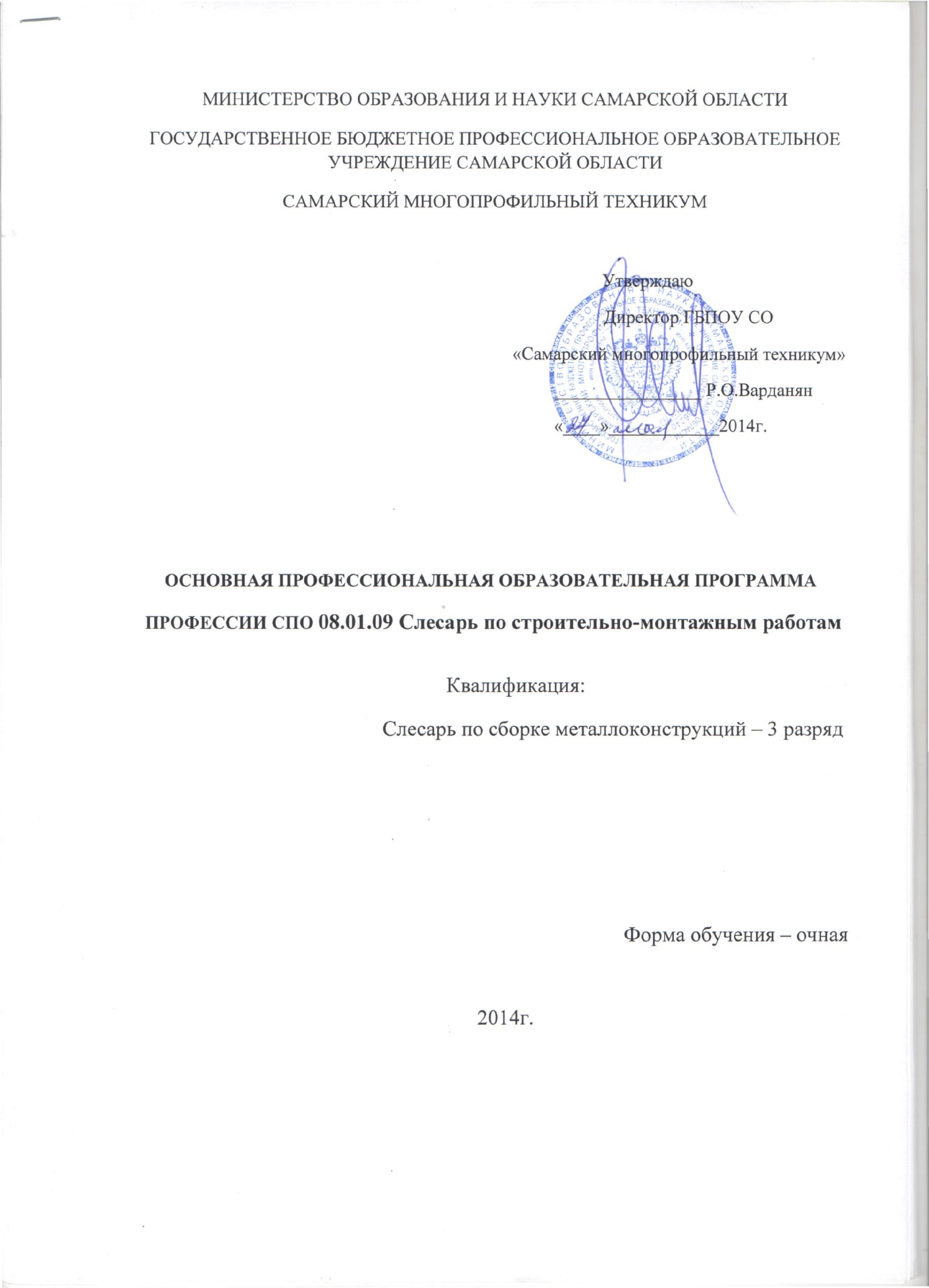 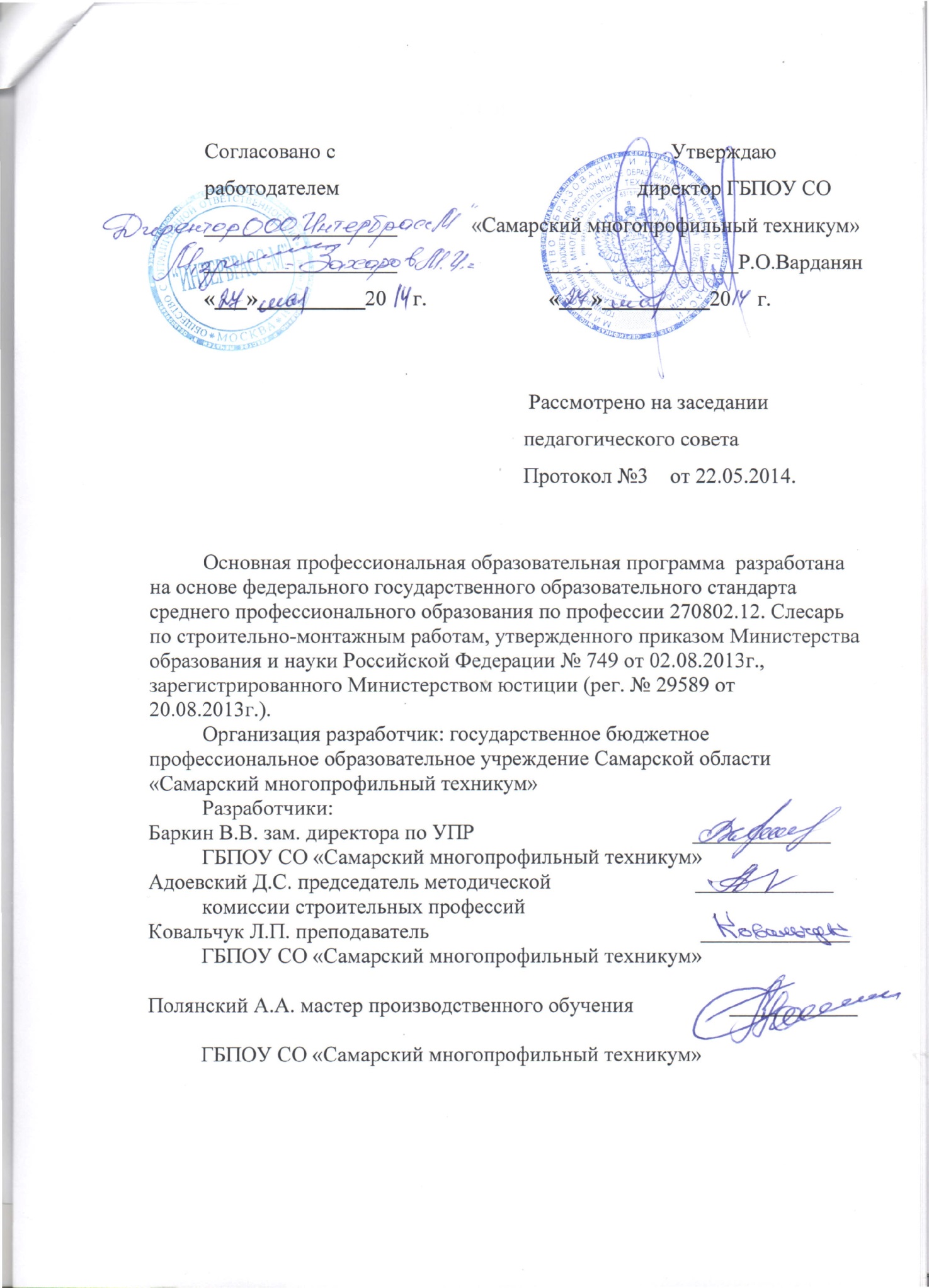                                         СОДЕРЖАНИЕ1.	Общие положенияНормативно-правовые основы разработки ОПОПНормативный срок освоения программы2. Характеристика профессиональной деятельности выпускников и требования к результатам освоения ОПОПОбласть и объекты профессиональной деятельностиВиды профессиональной деятельности и компетенцииТребования к знаниям, умениям и практическому опыту выпускника3.	Документы, определяющие содержание и организацию образовательного процессаУчебный планКалендарный учебный графикПрограммы дисциплин и профессиональных модулей        3.4.Программы учебной и производственной практик4. Требования к условиям реализации ОПОП4.1. Ресурсное обеспечение реализации ОПОП4.4.1. Кадровое обеспечение4.4.2. Учебно-методическое и информационное обеспечение4.4.3. Материально-техническое обеспечение5. Оценка результатов освоения ОПОП5.1. Контроль и оценка достижений обучающихся5.2. Организация государственной (итоговой) аттестации выпускников Приложения (рабочие программы учебных дисциплин, профессиональных модулей,учебный план, календарный график и другие материалы)Общие положенияНормативно-правовые основы разработки ОПОП 	Основная профессиональная образовательная программа государственного бюджетного профессионального образовательного учреждения Самарской области «Самарский многопрофильный техникум» по профессии СПО 08.01.07 Мастер общестроительных работ разработан на основе:- Федерального государственного образовательного стандарта среднего профессионального образования по профессии 270802.12. Слесарь по строительно-монтажным работам, утвержденного приказом Министерства образования и науки Российской Федерации № 749 от 02.08.2013г., зарегистрированного Министерством юстиции (рег. № 29589 от 20.08.2013г.).- Разъяснения по реализации федерального государственного образовательного стандарта среднего (полного) общего образования (профильное обучение) в пределах основных профессиональных образовательных программ начального профессионального или среднего профессионального образования, формируемых на основе федерального государственного стандарта начального профессионального и среднего профессионального образования одобрено научно-методическим советом Центра начального, среднего, высшего и дополнительного профессионального образования ФГУ «ФИРО» протокол № 1 от 03 февраля 2011г. (по объемам учебной нагрузки).- Разъяснения по формированию учебного плана ОПОП НПО/СПО (Приложение 1) Министерство образования и науки Российской Федерации № 12-696 от 20.10.2010г..- Закон «Об образовании в Российской Федерации» от 29.12.2012г. № 273-ФЗ.- Приказ Минобрнауки России от 14.06.2013г. № 464 «Об утверждении порядка организации и осуществления образовательной деятельности по образовательным программам среднего профессионального образования». Зарегистрирован в Минюсте России 30.07.2013г. № 29200- Примерных программ учебных дисциплин для профессий НПО и СПО одобренных ФГУ «Федеральный институт развития образования», 2008 году.1. Русский язык2. Литература3. Иностранный язык4. История5. Обществознание (включая экономику и право)6. Химия7. Биология8. Физическая культура9. Основы безопасности жизнедеятельности 10. Математика 11. Информатика и информационно-коммуникативные технологии12. Физика1.2.Нормативный срок освоения программыНормативный срок освоения основной профессиональной образовательной  программы по профессии СПО 08.01.09 Слесарь по строительно-монтажным работам – 2 года и 5 месяцев на базе основного общего образования2. Характеристика профессиональной деятельности выпускников и требования к результатам освоения ОПОПОбласть и объекты профессиональной деятельностиОбласть профессиональной деятельности выпускников: -  выполнение слесарных работ при обслуживании, ремонте и монтаже металлических конструкций, оборудования, строительных машин и механизмов на строительном объекте.	2.2. Объектами профессиональной деятельности выпускников являются:- строительные металлические конструкции, оборудование, строительные машины и механизмы, подлежащие обслуживанию, ремонту и монтажу;- расходные материалы;- технологические процессы обслуживания, ремонта оборудования, строительных машин и механизмов и монтажа строительных металлических конструкций;- техническая документация;- инструменты, приспособления и оборудование для слесарных работ.2.2.Виды профессиональной деятельности и компетенцииВыполнение слесарных строительных работ.Выполнение слесарных работ при сборке металлоконструкции.	Выпускник, освоивший основную профессиональную образовательную программу , должен обладать общими компетенциями, включающими в себя способность: ОК 1. Понимать сущность и социальную значимость будущей профессии, проявлять к ней устойчивый интерес. ОК 2. Организовывать собственную деятельность, исходя из цели и способов ее достижения, определенных руководителем. ОК 3. Анализировать рабочую ситуацию, осуществлять текущий и итоговый контроль, оценку и коррекцию собственной деятельности, нести ответственность за результаты своей работы. ОК 4. Осуществлять поиск информации, необходимой для эффективного выполнения профессиональных задач. ОК 5. Использовать информационно-коммуникационные технологии в профессиональной деятельности. ОК 6. Работать в команде, эффективно общаться с коллегами, руководством, клиентами. ОК 7. Исполнять воинскую обязанность, в том числе с применением полученных профессиональных знаний (для юношей).Выпускник, освоивший основную профессиональную образовательную программу, должен обладать профессиональными компетенциями, соответствующими виду деятельности «Выполнение слесарных строительных работ»:ПК 1.1. Выполнять подготовительные работы при производстве слесарных строительных работ.ПК 1.2. Изготавливать комплектующие детали при выполнении слесарных работ различной сложности.ПК 1.3. Разбирать, ремонтировать и собирать различное строительное оборудование.        ПК 1.4. Осуществлять контроль качества и устранять дефекты слесарных строительных работВыпускник, освоивший основную профессиональную образовательную программу, должен обладать профессиональными компетенциями, соответствующими виду деятельности «Выполнение слесарных работ при сборке металлоконструкции»:ПК 2.1. Выполнять подготовительные работы при сборке металлоконструкций.ПК 2.2. Производить сборку узлов и установку элементов металлоконструкций различной сложности.ПК 2.3. Осуществлять контроль качества и устранять дефекты сборки металлоконструкций.2.3.Требования к знаниям, умениям и практическому опыту выпускникаВыпускник, освоивший основную профессиональную образовательную программу, должен:При выполнении  слесарных строительных работ должен уметь:- выбирать инструменты, приспособления и материалы для слесарных строительных работ;- читать рабочие чертежи и схемы производства слесарных строительных работ;- создавать безопасные условия работы при выполнении слесарных и сборочно-монтажных работ;- изготавливать шайбы, накладки и прокладки;- изготавливать из сортового и листового металла анкерные болты, кронштейны, фланцы, хомуты, защитные кожухи и ограждения, трубчатые -   - стойки для подмостей, лестничные и балконные решетки и другие изделия;- изготавливать металлические оконные переплеты и механизмы открывания;- изготавливать шаблоны;- изготавливать приспособления для строительных и монтажных работ;- изготавливать отдельные детали и узлы для комплектования оборудования;- собирать металлические двери различных конструкций;- выполнять сборку, установку, разборку и ремонт щитов и коробов стальной переставной и скользящей опалубки;- выполнять разборку, ремонт и сборку различных узлов ремонтируемого строительного оборудования;- выполнять работы по ремонту механизмов и машин;- осуществлять входной контроль качества материалов, изделий, заготовок, оборудования, предназначенных для производства слесарных строительных работ;- проверять качество выполненных слесарных работ;- выполнять подсчет объемов слесарных работ и потребность материалов;- выполнять подсчет трудозатрат и стоимости выполненных работ;- соблюдать правила техники безопасности при выполнении слесарных строительных работ.При выполнении  слесарных строительных работ должен знать:- виды, назначение, принцип действия и правила обслуживания ручного и механизированного инструмента для слесарных строительных работ;- основные материалы, применяемые при выполнении слесарно-монтажныхработ, их свойства;- приемы разметки деталей по шаблонам и под обрезку и сверление;- правила чтения рабочих чертежей и схем производства слесарных строительных работ;- безопасные приемы и методы труда при выполнении слесарных и сборочно-монтажных работ;- способы сборки, установки, разборки и ремонта щитов и коробов стальной переставной и скользящей опалубки;- правила и способы установки, разборки, сборки,ремонта и регулирования обслуживаемых машин, а также двигателей внутреннего сгорания;- правила эксплуатации грузоподъемных механизмов и сосудов под давлением;- требования к качеству материалов, изделий, монтажных заготовок, оборудования, предназначенных для производства электромонтажных работ;- контрольно-измерительные инструменты, их назначение, приемы работы с ними;- правила подсчета объемов слесарных работ;- правила подсчета расхода материалов на заданный объем работ;- правила подсчета трудозатрат и стоимости выполненных работ;- безопасные приемы и методы труда при выполнении слесарных строительных работ.При выполнении  слесарных работ при сборке металлоконструкции	 должен уметь:- выбирать инструменты, приспособления и материалы при выполнении работ по сборке металлоконструкций;- размечать места под установку деталей и узлов металлоконструкций;- читать рабочие чертежи и схемы сборки металлоконструкций;- составлять эскизы и сборочные схемы;- создавать безопасные условия работы при выполнении работ по сборке металлоконструкций;- собирать различные узлы металлоконструкций под сварку и клепку по чертежам и сборочным схемам;- собирать, поднимать и устанавливать с временным распределением элементы металлоконструкций в различных положениях на различной высоте;- выполнять выверку собранных металлоконструкций;- выполнять гидравлическое и пневматическое испытание узлов металлоконструкций, работающих под давлением;- осуществлять входной контроль качества материалов, изделий, заготовок, оборудования, предназначенных для производства слесарных строительных работ;- проверять качество выполненных слесарных работ;- устранять дефекты, обнаруженные после испытания узлов металлоконструкций;- выполнять подсчет объемов слесарных работ и потребность материалов;- выполнять подсчет трудозатрат и стоимости выполненных работ;- соблюдать правила техники безопасности при сборке металлоконструкций;При выполнении  слесарных работ при сборке металлоконструкции	 должен знать:- виды, назначение, принцип действия и правила обслуживания ручного и механизированного инструмента для слесарных строительных работ;- основные материалы, применяемые при выполнении слесарно-монтажных работ, их свойства, назначение, маркировку;- приемы разметки деталей по шаблонам;- способы разметки разверток и мест под установку деталей и узлов металлоконструкций;- правила чтения и составления эскизов рабочих чертежей и схем сборки металлоконструкций;- правила установки, устройство и условия эксплуатации сварочного оборудования;- приемы выполнения сварочных работ;- назначение различного рода металлоконструкций;- технические условия на сборку сложных металлоконструкций;- технологию сборки узлов металлоконструкций различной сложности;- технологический процесс, способы и приемы сборки, подгонки, проверки металлоконструкций;- способы соединения деталей под сварку;- правила и виды маркировки собранных узлов;- способы выверки стальных конструкций;- государственные стандарты на применяемые материалы;- требования к качеству материалов, изделий, монтажных заготовок, оборудования, предназначенных для производства работ;- контрольно-измерительные инструменты, их назначение, приемы работы с ними;- требования, предъявляемые к выполняемым работам;- правила подсчета объемов слесарных работ;- правила подсчета расхода материалов на заданный объем работ;- правила подсчета трудозатрат и стоимости выполненных работ;- безопасные приемы и методы труда при выполнении слесарных и сборочно-монтажных работ.3.3.Программы дисциплин и профессиональных модулей3.4.Программы учебной и производственной практик4. Требования к условиям реализации ОПОП4.1. Ресурсное обеспечение реализации ОПОП4.4.1. Кадровое обеспечениеМастер производственного обучения  - Отличник профессионально-технического образования Российской Федерации.Преподаватель – Почетный работник начального профессионального образования Российской Федерации.Преподаватель - Отличник профессионально-технического образования Российской Федерации.Реализация основной профессиональной образовательной программы обеспечивается педагогическими кадрами, имеющими, как правило, базовое образование, соответствующее профилю преподаваемой дисциплины,и систематически занимающимися научно-методической деятельностью.Все педагоги систематически проходят курсы повышения квалификации и стажировку для подтверждения или повышения рабочих разрядов по профессии на профильных предприятиях города.4.4.2. Учебно-методическое и информационное обеспечениеОсновная образовательная программа обеспечивается учебно-методическойдокументацией и учебно-методическими комплексами по всем учебным дисциплинам основной образовательной программы.Каждый обучающийся по основной образовательной программе обеспечен не менее чем одним учебным печатным или электронным изданием по каждой дисциплинепрофессионального цикла и одним учебно-методическим печатным или электроннымизданием по каждому междисциплинарному курсу, входящих в образовательнуюпрограмму.Техникум располагает медио-текой, выходом  в интернет для самостоятельной работы обучающихся с различными видами источников получения информации.4.4.3. Материально-техническое обеспечение5. Оценка результатов освоения ОПОП5.1. Контроль и оценка достижений обучающихсяОценка качества освоения основной профессиональной образовательной программы включает текущий контроль знаний, промежуточную и государственную (итоговую) аттестацию обучающихся.Текущий контроль знаний и промежуточная аттестация проводятся порезультатам освоения программ учебных дисциплин и профессиональныхмодулей. Формы и процедуры текущего контроля знаний, промежуточнойаттестации по каждой дисциплине и профессиональному модулюразрабатываются образовательным учреждением самостоятельно и доводятся до сведения обучающихся в течение первых двух месяцев обучения.Промежуточная аттестация обучающихся проводится по всемдисциплинам, составным частям профессионального модуля. Основнымиформами промежуточной аттестации являются: экзамен по отдельнойдисциплине, зачет или дифференцированный зачет по отдельнойдисциплине, экзамен (квалификационный) по профессиональному модулю.Зачет или дифференцированный зачет проводятся за счет времени,выделенного на изучение дисциплины или проведение практики.Обязательными экзаменами в общеобразовательном цикле являютсярусский язык и математика, сдаваемые обучающимися в письменной форме. Промежуточная аттестация в форме экзамена (квалификационного) по профессиональным модулям проводится непосредственно после завершения их освоения. Экзамены (квалификационные) сдаются в освобожденный отзанятий (практики) день.Конкретные формы и процедуры текущего контроля знанийопределяются рабочими программами дисциплин в соответствии стребованиями к уровню освоения ОК и ПК.Оценка качества подготовки обучающихся и выпускниковосуществляется в двух основных направлениях:- оценка уровня освоения дисциплин;-оценка компетенций обучающихся.Для всех видов аттестации обучающихся на соответствие ихперсональных достижений поэтапным или конечным требованиямсоответствующей ОПОП создаются фонды оценочных средств, позволяющиеоценить знания, умения и освоенные компетенции. Фонды оценочныхсредств разрабатываются и утверждаются образовательным учреждениемпосле предварительного положительного заключения работодателей.ФОС включают в себя педагогические контрольно-оценочные средства, предназначенные для определения соответствия (илинесоответствия) индивидуальных образовательных достижений основнымпоказателям результатов подготовки.Для оценки качества подготовки обучающихся и выпускниковпривлекаются внешние эксперты – работодатели.5.2. Организация государственной (итоговой) аттестации выпускников Государственная итоговая аттестация (далее — ГИА) выпускниковпроводится после освоения обучающимися основной профессиональнойобразовательной программы, успешной сдачи всех экзаменов(квалификационных) по профессиональным модулям.Формы и порядок проведения государственной (итоговой) аттестацииопределяется Порядком проведения государственной итоговой аттестациипо образовательным программам среднего профессионального образования,утвержденным приказом министерства образования и науки РоссийскойФедерации №968 от 16 августа 2013 г. и зарегистрированнымМинистерством юстиции Российской Федерации № 30306 от 1 ноября 2013 г.и Положением о ГИА, утвержденным директором ГБПОУ СО «Самарский многопрофильный техникум». Порядок подготовки и проведения ГИАподробно разъясняется в Программе ГИА по профессии, ежегоднообновляемой и утверждаемой педагогическим советом техникума,после предварительного положительного заключения работодателей идоводится до сведения обучающихся не позднее двух месяцев с началаобучения.К государственной (итоговой) аттестации допускаются лица,выполнившие требования, предусмотренные программой и успешнопрошедшие все промежуточные аттестационные испытания,предусмотренные программами учебных дисциплин и профессиональныхмодулей. Необходимым условием допуска к государственной (итоговой)Индекс дисциплины и профессиональных модулейНаименование дисциплин и профессиональных модулейО.00Общеобразовательный циклОДб.00Базовые дисциплиныОДб.01Русский языкОДб.02ЛитератураОДб.03Иностранный языкОДб.04ИсторияОДб.05Обществознание (включая экономику и право)ОДб.06ХимияОДб.07БиологияОДб.12Физическая культураОДб.13Основы безопасности жизнедеятельностиОДп.00Профильные дисциплиныОДп.14МатематикаОДп.15Информатика и информационно-коммуникативные технологииОДп.16ФизикаОП.00Общепрофессиональный циклОП.01Основы материаловеденияОП.02Основы электротехникиОП.03Основы строительного черченияОП.04Технология общих слесарных работОП.05.Основы такелажных работОП.06.Безопасность жизнедеятельностиОП.07Введение в профессиюОП.08Эффективное поведение на рынке трудаОП.09Основы предпринимательстваПМ.00Профессиональные модулиПМ.01Выполнение слесарно-строительных работМДК.01.01Технология слесарных строительных работПМ.02Выполнение слесарных работ при сборке металлоконструкцийМДК 02.01.Технология сборки металлоконструкцийФК.00Физическая культураИндекс дисциплины и профессиональных модулейНаименование  профессиональных модулей учебной и производственной практикПМ.01Выполнение слесарно-строительных работУП.01.Выполнение слесарно-строительных работПП.01Выполнение слесарно-строительных работПМ.02Выполнение слесарных работ при сборке металлоконструкцийУП.02Выполнение слесарных работ при сборке металлоконструкцийПП.02Выполнение слесарных работ при сборке металлоконструкций№ п/пДолжностьКоличество Уровень квалификации1.Преподаватели94 чел. – высшая квалификационная категория3 чел. – 1 квалификационная категория2 чел. -  б/к2.Мастер производственного обучения1Высшая квалификационная категорияНаименование дисциплин всоответствии с учебнымпланомНаименованиеспециализированныхаудиторий, кабинетов,лабораторийПеречень оснащения образовательного процесса по основной профессиональной образовательной программеОП.Основы такелажных работМДК.Технология сборки металлоконструкцийАуд.№ 38 Дисциплины, МДКУчебный кабинет :-стандарт по профессии;-  примерные программы  по дисциплинам;-  рабочие программы по дисциплинам;- методические пособия;- комплектучебно-планирующей документации;- учебно – методическая документация;- календарно-тематический план;- учебно-методический комплекс;- учебная литература;- паспорт  учебного кабинета;-электронная библиотека – видео фильмов  по дисциплинам, разделам;- объемные образцы;- образцы  строительных материалов;- тематические папки по дисциплинамТехнические средства обучения идидактические материалы:- компьютер;- проектор ;- комплект фильмов по технологии монтажных  работ;ОП. Основы материаловеденияОП. Технология общих слесарных работМДК. Технология слесарных строительных работАуд.№ 36Учебный кабинет :-стандарт по профессии;-  примерные программы  по дисциплинам;-  рабочие программы по дисциплинам;- методические пособия;- комплектучебно-планирующей документации;- учебно – методическая документация;- календарно-тематический план;- учебно-методический комплекс;- учебная литература;- паспорт  учебного кабинета;-электронная библиотека – видео фильмов  по дисциплинам, разделам;- объемные образцы;- образцы  строительных материалов, конструкций, изделий  из ПВХ, металла, металлопласта;- тематические папки по дисциплинамТехнические средства обучения идидактические материалы:- компьютер;- проектор ;- комплект фильмов по общеслесарным   работам, слесарным строительным работам;Основы электротехникиАуд.№ 24Учебный кабинет : -  рабочая программа по дисциплине;-методические пособия;- комплектучебно-планирующей документации;- учебно – методическая документация;- календарно-тематический план;- учебно-методический комплекс;- учебная литература;- паспорт  учебного кабинета;- комплект оборудования для проведения лабораторно-практических работ;- технические средства обучения идидактические материалы:- компьютер;- проектор ;- комплект фильмовОсновы строительного черченияАуд.№ 22Учебный кабинет :1.Учебно – методическая документация:- ФГОС по профессии ;-примерная программа  по дисциплине;-рабочая программа по дисциплине;- учебно-методический комплекс по дисциплине;- календарно-тематический план;- паспорт  учебного кабинета.- комплект практических заданий;- комплект тестовых задания по темам дисциплины.2.Оборудование;- шкаф секционный ШУ-2;- столы чертежные;- стулья ученические;- тумбочка с наглядными пособиями;- стол преподавателя 2-х тумбовый;- стол для копирования чертежей3. Учебная литература:- учебники;- учебное пособие (плакаты, учебные элементы)- справочная литература;- дополнительная литература (задачники, журналы, буклеты и т.д.)4. Наглядные пособияБезопасность жизнедеятельностиАуд.№ 33Учебный кабинет : 1.Учебно – методическая документация:- примерная программа  по дисциплине;-  рабочая программа по дисциплине,- методические пособия;- учебная литература;- паспорт  учебного кабинета;- учебно-методический комплекс по дисциплине;- календарно-тематический план;- комплект практических заданий;- комплект тестовых заданий по темам дисциплины.2.Средства обучения;-  ноутбук;- мультимедиопроектор;- наглядные пособия;- программные средства обучения(видеофильмы, электронные учебники)Информатика и информационно-коммуникативные технологииАуд.№ 28Учебный кабинет :1.Учебно – методическая документация:- примерная программа  по дисциплине;- рабочая программа по дисциплине;- комплект учебно-планирующей документации;- тематические папки дидактических материалов;- методические рекомендации для выполнения лабораторно-практических занятий;- календарно-тематический план;- учебно-методический комплекс;- учебная литература;- паспорт  учебного кабинета;2.Оборудование:- столы ученические;- стулья ученические;- кресла компьютерные;- столы компьютерные;- шкафы для литературы;- тумбы;- стол преподавателя;- доска ученическая;- кондиционеры;3.Средства обучения:- локальная сеть;- сетевое оборудование;- интернет;- персональный компьютер преподавателя.- системный блок Intel Pentium Dual Core G2020;- монитор Acer LCD V193HQL;- персональные компьютеры обучающихся- системный блок Intel Pentium Dual Core G2020; - монитор Acer LCD V193HQL;- системный блок Intel Pentium Dual Core E5400- монитор Proview. -системный блок Depo P4-3,2- колонки Dialog;- источники бесперебойного питания;- принтер сетевой Samsung ML 2551N- настенный моторизованный проекционный экран 4:3 CHAMPION 153x203;- мультимедийный видеопроектор BenQ MP 611;- наглядные пособия.Программные средства обучения Разработанные самостоятельно:Презентации:Кодирование информации.Аппаратное обеспечение ПК.Текстовый процессор Microsoft Word.Табличный процессор Microsoft Excel.Электронные учебные модулиЭлектронные слайды-схемы.Электронное учебное пособие.Физическая культураСпортивный зал,тренажерный зал1.Учебно – методическая документация:- примерная программа  по дисциплине;-  рабочая программа по дисциплине,- методические пособия;- учебная литература;- паспорт  учебного кабинета;- учебно-методический комплекс по дисциплине;- календарно-тематический план;- комплект практических заданий;- комплект тестовых заданий по темам дисциплины.2. Оснащение спортивного зала:- оборудованная площадка для волейбола;- оборудованная площадка для баскетбола;- шведская стенка;- навесные турники;- гимнастические скамейки;- информационное табло (с репитерами);- трибуны для зрителей;- раздевалки;- душевые.3. Тренажерный зал:- велотренажеры;- беговая дорожка;- тренажер «тотал-тренер»;- элиптический тренажер;- тренажер АPPOLOS- силовой тренажер;- скамьи для пресса;-скамье для жима лежа;- набор грифов для штанг и гантелей;- набор (блинов);- вибромассажеры;- шагомер.Учебная практикаСлесарная мастерская1.Учебно-методическая документация.1).ФГОС по профессии СПО270802.09. Слесарь по строительно-монтажным работам  2).Рабочая программа по учебной практике.3).Учебно-методический комплекс по учебной практике.4).Перечень учебно-производственных работ.5.Перечень проверочных работ по видам учебной практики.6) Рабочая программа производственной практики7).Комплект инструкционно-технологических карт.8).Учебные элементы по темам учебной практики.9).Учебная литература.10).Методические пособия. 2.Средства обучения :- рабочее место обучающегося;- комплект инструмента для выполнения всех видов слесарных  работ;- комплект инструкционно-технологических карт.Оборудование:1.Слесарные верстаки2. Заточной станок3.Сверлильные станки4.Приспособления для выполнения гибочных работСлесарно-сборочная мастерская1.Учебно-методическая документация.1).ФГОС по профессии СПО270802.09. Слесарь по строительно-монтажным работам  2).Рабочая программа по учебной практике.3).Учебно-методический комплекс по учебной практике.4).Перечень учебно-производственных работ.5.Перечень проверочных работ по видам учебной практики.6) Рабочая программа производственной практики7).Комплект инструкционно-технологических карт.8).Учебные элементы по темам учебной практики.9).Учебная литература.10).Методические пособия. 2.Средства обучения :- рабочее место обучающегося;- комплект инструмента для выполнения всех видов слесарных  работ;- комплект инструкционно-технологических карт.Оборудование:1.Слесарные верстаки2. Заточной станок3.КомпрессорОборудованные рабочие места для выполнения слесарно-сборочных работОборудованные рабочие места для отработки приемов монтажных работ оконных, дверных конструкций из ПВХ,конструкций перегородок внутренних помещений.Комплекты слесарно-сборочного инструмента.